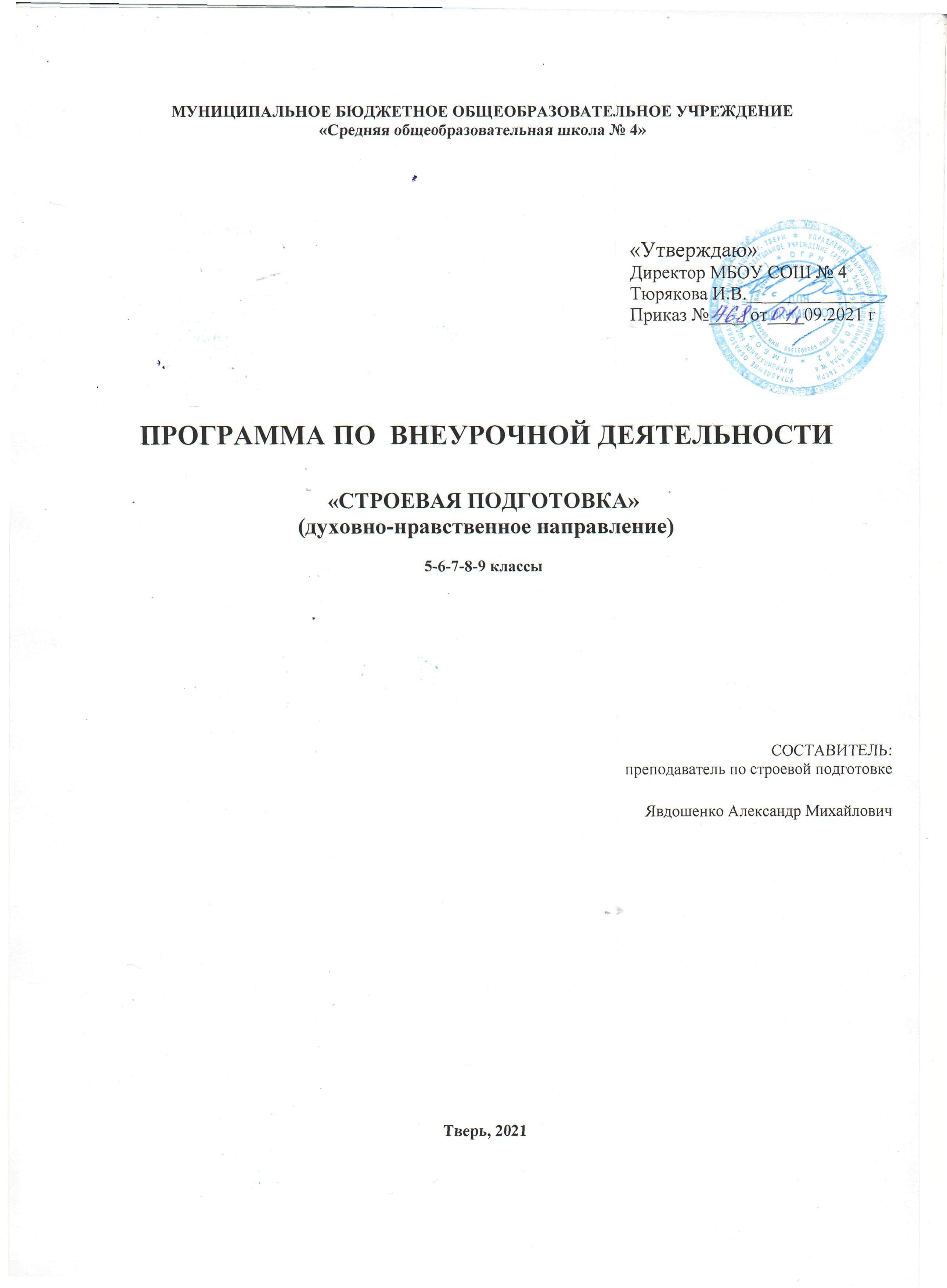 Пояснительная запискаСтроевая подготовка закаляет  волю кадет, способствует соблюдению воинского порядка и укреплению служебной дисциплины, совершенствует умение кадетов владеть своим телом, развивает наблюдательность, чувство коллективизма и исполнительность.Без правильно поставленного строевого обучения трудно добиться четких действий кадетов в различных условиях.Основой подготовки личного состава подразделения к совместным действиям был, есть и остается строй. Он вырабатывает у кадетов способность быстро, точно и единодушно исполнять волю командира. Строевая подготовка основана на глубоком понимании обучающихся  необходимости четких, быстрых и сноровистых действий при выполнении приемов в составе подразделения.Актуальность программы заключается в том, что строевое обучение является одним из важнейших элементов военно-патриотического воспитания в кадетских классах. Строевая подготовка дисциплинирует воспитанников кадетских классов, способствует развитию исполнительности, собранности, подтянутости, опрятности и формированию личности кадета. Цели программы:1. Формирование у обучающихся кадетских классов интересов к военно-прикладной подготовке;2. Развитие патриотических, моральных и нравственных качеств;3. Пропаганда и популяризация ЗОЖ;4. Выявление способных и увлеченных обучающихся для дальнейшего профильного обучения;Задачами строевой подготовки, являются:Приобретение строевой выучки;Дисциплинированность кадетов;Выработка у кадетов быстроты и четкости действий;Приобретение навыков, которые необходимы на занятиях по тактической, огневой, специальной подготовке и по другим предметам обучения.Совершенствование разностороннего развития обучающихся кадетских классов;Формирование необходимых знаний, умений и навыков строевой подготовки;Развитие волевых качеств и дисциплины.Строевая подготовка включает: одиночное строевое обучение без оружия и с оружием; строевая слаженность подразделений при действиях в пешем порядке. Строевое обучение проводится на плановых занятиях и совершенствуется при всех построениях и передвижениях, на всех других занятиях и в повседневной жизни.Строевая подготовка является самостоятельным предметом обучения кадетов в системе боевой подготовки дополнительного образования и органически входит во многие другие предметы обучения, оказывая влияние на развитие знаний, умений, навыков и психологической устойчивости, необходимых личному составу в современных условиях. Поэтому в основу строевого обучения положены руководящие принципы педагогики.Очень важно также, чтобы каждое строевое занятие проводилось на фоне сравнимости результатов с повышением духа состязательности. Это создает необходимые предпосылки к быстрому усвоению изучаемого материала.Каждое строевое занятие должно являться новой ступенью в деле совершенствования строевой выучки кадетов и подразделений. Глубина полученных при этом знаний и прочность навыков во многом зависят от умело выбранных методов обучения и тренировок, проводимых в ходе занятий. Практика показывает, что высокий уровень строевой выучки кадетов может быть достигнут:целеустремленным и правильным планированием строевой подготовки, четкой организацией и методически правильным проведением всех занятий;сознательным изучением и последующим совершенствованием приемов каждым кадетом в строгом соответствии с требованиями Строевого устава;регулярным проведением инструктажей, инструкторско-методических, показных и плановых занятий по строевой подготовке;совершенствованием навыков в строевом обучении на всех занятиях, при построениях и передвижениях в повседневной жизни;самостоятельными тренировками кадетами строевых приемов;постоянным контролем и высокой требовательностью со стороны командиров всех степеней к выполнению положений Строевого устава всеми кадетами.Программа дополнительного образования «Строевая подготовка» предназначена для реализации профильного образования обучающихся кадетских классов среднего общего образования. Программа разработана на основе Строевого устава Вооруженных Сил Российской Федерации и Методики строевой подготовки. Предусматривает обучение строевым приемам и движению без оружия и с оружием, обучение строям подразделений и воинских частей в пешем порядке и на машинах, обучение порядку выполнения воинского приветствия, проведения строевого смотра, положению Боевого Знамени в строю, порядку его выноса и относа.Нормативная основа программы:-Федеральный государственный образовательный стандарт основного общего образования (утвержден приказом Минобрнауки РФ от от 17 декабря 2010 г. № 18           -Федеральный закон «Об образовании в Российской Федерации» от 29.12.2012 г. № 273-ФЗ- «Гигиенические требования к условиям обучения в образовательных учреждениях (Сан ПиН 2.4. 4.3172-14)»- Распоряжение Президента РФ "О создании в общеобразовательных учреждениях - кадетских школ и классов",- Постановлением Правительства РФ от 5 октября 2010 г. N795 "О государственной программе "Патриотическое воспитание граждан Российской Федерации на 2011 - 2015 годы"-  Стратегия развития воспитания в РФ на период до 2025 года (распоряжение от 29 мая 2015 года №996-р)- Концепция духовно-нравственного воспитания - СанПиН 2.4.2.2821-10 «Санитарно – эпидемиологические требования к условиям и организации обучения в общеобразовательных учреждениях» (утверждены постановлением Главного государственного санитарного врача Российской Федерации от 29.12. 2010 г. №189, зарегистрированном в Минюсте РФ 3 марта 2011г., регистрационный номер 19993);Содержание программы в целом отражает государственную образовательную политику в вопросах подготовки к самостоятельной жизнедеятельности и военной службе и позволяет формировать у воспитанников сознательное и ответственное отношение к вопросам личной, общественной и национальной безопасности страны, желание активно совершенствовать свою физическую и военно-прикладную подготовку.Программа составлена для учащихся кадетских классов МБОУ СОШ№ 4. Программа рассчитана на 5 лет, 5-6-7-8-9 классы, 34 часа в учебный год  (1 час в неделю).Программа «Строевая подготовка» рассчитана на 170 учебных часов из расчета 1 час в неделю на пять лет обучения. Содержание программы «Строевая подготовка» для обучающихся специализированных (кадетских) классов имеет военно-профессиональную направленность.В процессе обучения по программе  предполагается приобретение учащимися следующих знаний, умений и навыков:знание Строевого Устава ВС РФ и методики строевой подготовки;знать строи и порядок управления строем отделения и взвода;знание обязанностей военнослужащих перед построением и в строю;знание государственных и военных символов Российской Федерации;знание боевых традиций Вооруженных Сил России;умение выполнять строевые приемы на месте и в движении;умение выполнять воинское приветствие на месте и в движении;умение использовать приобретенные знания и умения в практической деятельности и повседневной жизни.Личностные, метапредметные и предметные результаты освоения учебного предметаПо окончании изучения курса «Строевая подготовка» должны быть достигнуты определенные результаты.Личностные результаты:– формирование чувства гордости за свою Родину, формирование ценностей многонационального российского общества;– формирование уважительного отношения к иному мнению, истории и культуре других народов;– развитие мотивов учебной деятельности и формирование личностного смысла учения;– развитие самостоятельности и личной ответственности за свои поступки на основе представлений о нравственных нормах, социальной справедливости и свободе; – формирование эстетических потребностей, ценностей и чувств;– развитие этических качеств, доброжелательности и эмоционально-нравственной отзывчивости, понимания и сопереживания чувствам других людей;– развитие навыков сотрудничества со взрослыми и сверстниками, умения не создавать конфликтов и находить выходы из спорных ситуаций;– формирование установки на безопасный, здоровый образ жизни;Метапредметные результаты:– овладение способностью принимать и сохранять цели и задачи учебной деятельности, поиска средств ее осуществления;– формирование умения планировать, контролировать и оценивать учебные действия в соответствии с поставленной задачей и условиями ее реализации; определять наиболее эффективные способы достижения результата;– формирование умения понимать причины успеха/неуспеха учебной деятельности и способности конструктивно действовать даже в ситуациях неуспеха;– определение общей цели и путей ее достижения; умение договариваться о распределении функций и ролей в совместной деятельности; осуществлять взаимный контроль в совместной деятельности, адекватно оценивать собственное поведение и поведение окружающих;– готовность конструктивно разрешать конфликты посредством учета интересов сторон и сотрудничества;– овладение базовыми предметными и межпредметными понятиями, отражающими существенные связи и отношения между объектами и процессами.Предметные результаты:– формирование первоначальных представлений о значении строевой подготовки для укрепления здоровья человека (физического, социального и психологического), о ее позитивном влиянии на развитие человека (физическое, интеллектуальное, эмоциональное, социальное), о строевой подготовке как факторе успешной  учебы и социализации;– овладение умениями организовать здоровьесберегающую жизнедеятельность;– взаимодействие со сверстниками по правилам проведения занятий строевой подготовкой и строевых смотров;– выполнение простейших строевых приемов;Оценка результатов обучения воспитанниковВ целях оценки и контроля результатов обучения в течении учебного года проводятся:контрольные занятия для проверки усвоения теоретических и практических знаний по темам курса;смотр песни и строя среди воспитанников кадетских классов;спартакиада по военно-прикладным видам спорта.Учебный план .Содержание  учебного курса.Тема № 1. «Общие положения Строевого Устава Вооружённых Сил РФ».Строи и управление ими. Обязанности кадетов перед построением и в строю. Сигналы управления строем. Форма одежды.Тема № 2.1 «Строевые приёмы и движение без оружия». Строевая стойка. Повороты на месте.Порядок выполнения команд: «Становись» или «Смирно». Действия по команде «Вольно», «Заправиться», «Головные уборы снять (надеть)». Повороты на месте: « Напра – ВО», «Нале- ВО», «Кру – ГОМ».Тема № 2.2 «Строевые приёмы и движение без оружия». Строевой шаг. Повороты в движении.Движение шагом. Движение бегом. Строевой шаг, Походный шаг. Повороты в движении: : « Напра – ВО», «Нале- ВО», «Кругом – МАРШ».Тема № 2.3 «Строевые приёмы и движение без оружия». Выполнение воинского приветствия на месте и в движении.Выполнение воинского приветствия на месте вне строя, без головного убора и с надетым головным убором.Выполнение воинского приветствия в движении вне строя и в строю.Выполнение воинского приветствия при обгоне начальника (старшего).Тема № 3.1  «Строевые приёмы и движение с оружием». Выполнение приемов с оружием «К оружию», «В ружье», «Ремень - ОТПУСТИТЬ ( подтянуть) » «Положить  оружие».Порядок выполнения приемов с оружием по разделениям. Выполнение приемов в целом. Тренировка выполнения приемов с оружием.Тема № 3.2 «Строевые приёмы и движение с оружием».  Выполнение приемов с оружием «Автомат на - ГРУДЬ», «На РЕМЕНЬ», «Оружие - ЗА СПИНУ».Порядок выполнения приема «Автомат на – ГРУДЬ» в три приема; в положение «На ре – МЕНЬ» в три приема; в положение «Оружие – ЗА СПИНУ» в два приема. Тренировка выполнения приемов.Тема №3.3 «Строевые приёмы и движение с оружием».  Выполнение воинского приветствия с оружием на месте и в движении. Строевые приёмы с оружием.Порядок выполнения воинского приветствия с оружием вне строя.Порядок выполнения воинского приветствия с оружием в составе подразделения на месте и в движении.Движение строевым шагом с оружием. Повороты в движении с оружием. Повороты кругом с оружием. Выполнение воинского приветствия с оружием.Тема № 4. Развернутый строй отделения, взвода.Развернутый строй одношереножный, двушереножный, развернутый строй отделения и взвода. Порядок перестроения из одношереножного в двушереножный стой. Размыкание влево, вправо.Тема № 5. Походный строй отделения, взвода.Походный строй отделения (взвода)в колонну по одному, в колонну по два, в колонну по три.Перестроение отделения (взвода) из развернутого строя в колонну. Перестроение отделения (взвода) на месте и в движении.Тема № 6. Выход из строя и возвращение в строй.Команды для выхода из строя и возвращения в строй. Порядок действий с оружием и без оружия.Тема № 7. Подход к начальнику и отход от него.Порядок подхода к начальнику вне строя с оружием и без оружия.Порядок отхода от начальника с оружием и без оружия.Тема №8. Строевой смотр подразделения. Несение караульной службы.Вынос знамени кадетского класса Представление знамени кадетского класса. Тренировка знамённой группы. Разучивание строевой песни в составе подразделения.Несение караульной службы.Календарно-тематический план  5 - 6 класс (34 часа)Календарно-тематический план 7-9 классы (34 часа)Методическое и информационное обеспечение1.      Строевой устав Вооруженных Сил Российской Федерации. Москва,
Воениздат, 2007 год.2.      Пособие для учителей. Начальная военная подготовка в школе. Д.И.Тенин. Киев. 19793.      Начальная военная подготовка. Издательство «АСТ, Харвест». 2001 г.№ТемаКоличество часовКоличество часов№Тема5-6 классы7-9классы1«Общие положения строевого устава Вооружённых сил РФ»422.1«Строевые приёмы и движение без оружия». Строевая стойка. Повороты на месте462.2«Строевые приёмы и движение без оружия». Строевой шаг. Повороты в движении662.3«Строевые приёмы и движение без оружия». Выполнение воинского приветствия на месте и в движении.643.1«Строевые приёмы и движение с оружием». Выполнение приемов с оружием «К оружию», «В ружье», «Ремень - ОТПУСТИТЬ ( подтянуть) », «Положить оружие».23.2«Строевые приёмы и движение с оружием». Выполнение приёмов с оружием «Автомат на-ГРУДЬ», «На РЕМЕНЬ», «Оружие – ЗА СПИНУ».23.3«Строевые приёмы и движение с оружием». Выполнение воинского приветствия с оружием на месте и в движении. Строевые приёмы с оружием.24Развернутый строй отделения, взвода425Походный строй отделения, взвода.426Выход из строя и возвращение в строй227Подход к начальнику и отход от него.228Строевой смотр подразделения. Несение караульной службы22Всего:3434№№уроковТема урокаЭлементы содержания урокаВид деятельности. Формы и методы контроля.Дата проведенияпо плануДата проведения по фактуТема № 1. «Общие положения строевого устава Вооружённых сил РФ» (4часа)Тема № 1. «Общие положения строевого устава Вооружённых сил РФ» (4часа)Тема № 1. «Общие положения строевого устава Вооружённых сил РФ» (4часа)Тема № 1. «Общие положения строевого устава Вооружённых сил РФ» (4часа)Тема № 1. «Общие положения строевого устава Вооружённых сил РФ» (4часа)Тема № 1. «Общие положения строевого устава Вооружённых сил РФ» (4часа)1/1Строи и управления ими.Основные Положения строевого Устава.Теоретическое занятие03.906.92/2Обязанности солдат (кадетов) перед построением в строюОбязанности солдат(кадетов) перед построением в строюТеоретическое занятие09.914.93/3Форма одежды военнослужащихОсновные образцы формы одеждыТеоретическое занятие16.920.94/4Зачёт по Строевому Уставу и форме одеждыТеоретическое занятие23.927.9Тема № 2. Строевые приёмы и движение без оружия (16 часов)Тема № 2. Строевые приёмы и движение без оружия (16 часов)Тема № 2. Строевые приёмы и движение без оружия (16 часов)Тема № 2. Строевые приёмы и движение без оружия (16 часов)Тема № 2. Строевые приёмы и движение без оружия (16 часов)Тема № 2. Строевые приёмы и движение без оружия (16 часов)Тема № 2.1: Строевая стойка. Повороты на месте (4 часа)Тема № 2.1: Строевая стойка. Повороты на месте (4 часа)Тема № 2.1: Строевая стойка. Повороты на месте (4 часа)Тема № 2.1: Строевая стойка. Повороты на месте (4 часа)Тема № 2.1: Строевая стойка. Повороты на месте (4 часа)Тема № 2.1: Строевая стойка. Повороты на месте (4 часа)5/1Строевая стойка и выполнение команд «Становись», «Равняйсь», «Смирно», «Вольно», «Заправиться». «Отставить».Предварительные и исполнительные команды, порядок их подачи.Практические занятия.30.904.106/2Строевая стойка и выполнение команд «Становись», «Равняйсь», «Смирно», «Вольно», «Заправиться». «Отставить». Действия по команде «Головные уборы Снять (Одеть)»Строевая стойка и выполнение команд «Становись», «Равняйсь», «Смирно», «Вольно», «Заправиться». «Отставить».Практические занятия07.1011.107/3Порядок выполнения команд: повороты на месте «Напра-во». «Нале-во», «Кру-гом»Порядок выполнения команд: повороты на месте «Напра-во». «Нале-во», «Кру-гом»Практические занятия14.1018.108/4Порядок выполнения команд: повороты на месте «Напра-во». «Нале-во», «Кру-гом»Порядок выполнения команд: повороты на месте «Напра-во». «Нале-во», «Кру-гом»Практические занятия21.1025.10Тема № 2.2: Строевой шаг. Повороты в движении  (6 часов)Тема № 2.2: Строевой шаг. Повороты в движении  (6 часов)Тема № 2.2: Строевой шаг. Повороты в движении  (6 часов)Тема № 2.2: Строевой шаг. Повороты в движении  (6 часов)Тема № 2.2: Строевой шаг. Повороты в движении  (6 часов)Тема № 2.2: Строевой шаг. Повороты в движении  (6 часов)9/1Движение строевым шагом по разделениям.Строевой шаг. Движение руками и ногами на 2-4 счёта.Практические занятия28.1001.1110/2Движение строевым шагом по разделениям.Строевой шаг. Движение руками и ногами на 2-4 счёта.Практические занятия04.1108.1111/3Движение строевым шагом по разделениям.Строевой шаг. Движение руками и ногами на 2-4 счёта.Практические занятия11.1115.1112/4Движение строевым шагом по разделениям.Строевой шаг. Движение руками и ногами на 2-4 счёта.Практические занятия18.1122.1113/5Движение строевым шагом по разделениям.Строевой шаг. Движение руками и ногами на 2-4 счёта.Практические занятия25.1129.1114/6Повороты в движении: «Напра-во», «Нале-во». «Кругом – Марш»Подготовительное упражнение для поворота на право (лево) по разделениям на 3-счётаПрактические занятия02.1206.12Тема № 2.3: Выполнение воинского приветствия на месте и в движении  (6 часов)Тема № 2.3: Выполнение воинского приветствия на месте и в движении  (6 часов)Тема № 2.3: Выполнение воинского приветствия на месте и в движении  (6 часов)Тема № 2.3: Выполнение воинского приветствия на месте и в движении  (6 часов)Тема № 2.3: Выполнение воинского приветствия на месте и в движении  (6 часов)Тема № 2.3: Выполнение воинского приветствия на месте и в движении  (6 часов)15/1Движение строевым шагом. Выполнение воинского приветствия на месте в не строя, без головного убора и с надетым головным убором.Отработка строевого шага. Отработка строевых приёмов по разделениям и в целом.Практические занятия09.1213.1216/2Движение строевым шагом Выполнение воинского приветствия на месте в не строя, без головного убора и с надетым головным убором..Отработка строевого шага. Отработка строевых приёмов по разделениям и в целом.Практические занятия16.1220.1217/3Движение строевым шагом. Выполнение воинского приветствия в движении.Отработка строевого шага. Отработка строевых приёмов по разделениям и в целом.Практические занятия23.1227.1218/4Движение строевым шагом. Выполнение воинского приветствия в движении.Отработка строевого шага. Отработка строевых приёмов по разделениям и в целом.Практические занятия10.0113.0119/5Движение строевым шагом. Выполнение воинского приветствия в движении.Отработка строевого шага. Отработка строевых приёмов по разделениям и в целом.Практические занятия17.0120.0120/6Движение строевым шагом. Выполнение воинского приветствия в движении.Отработка строевого шага. Отработка строевых приёмов по разделениям и в целом.Практические занятия24.0127.01Тема № 4: Развёрнутый строй отделения, взвода. (4 часа)Тема № 4: Развёрнутый строй отделения, взвода. (4 часа)Тема № 4: Развёрнутый строй отделения, взвода. (4 часа)Тема № 4: Развёрнутый строй отделения, взвода. (4 часа)Тема № 4: Развёрнутый строй отделения, взвода. (4 часа)Тема № 4: Развёрнутый строй отделения, взвода. (4 часа)21/1Движение строевым шагом в развёрнутом строю отделения.Отработка строевого шага. Слаженность отделенияПрактические занятия31.0103.0222/2Движение строевым шагом в развёрнутом строю отделения.Отработка строевого шага. Слаженность отделенияПрактические занятия07.0210.0223/3Движение строевым шагом в развёрнутом строю отделения.Отработка строевого шага. Слаженность взвода.Практические занятия14.0217.0224/4Движение строевым шагом в развёрнутом строю отделения.Отработка строевого шага. Слаженность взвода. Отработка поворотов в движенииПрактические занятия21.0224.02Тема № 5: Походный строй отделения, взвода. (4 часа)Тема № 5: Походный строй отделения, взвода. (4 часа)Тема № 5: Походный строй отделения, взвода. (4 часа)Тема № 5: Походный строй отделения, взвода. (4 часа)Тема № 5: Походный строй отделения, взвода. (4 часа)Тема № 5: Походный строй отделения, взвода. (4 часа)25/1Движение строевым шагом в походном строю отделения.Отработка строевого шага. Слаженность отделения. Отработка поворотов в движенииПрактические занятия28.0203.326/2Движение строевым шагом в походном строю отделения.Отработка строевого шага. Слаженность отделения. Отработка поворотов в движенииПрактические занятия07.310.327/3 Движение строевым шагом в походном строю взвода.Отработка строевого шага. Слаженность взвода. Отработка поворотов в движенииПрактические занятия14.317.328/4Движение строевым шагом в походном строю взвода.Отработка строевого шага. Слаженность взвода. Отработка поворотов в движенииПрактические занятия21.324.3Тема № 6: Выход из строя и возвращение в строй. (2 часа)Тема № 6: Выход из строя и возвращение в строй. (2 часа)Тема № 6: Выход из строя и возвращение в строй. (2 часа)Тема № 6: Выход из строя и возвращение в строй. (2 часа)Тема № 6: Выход из строя и возвращение в строй. (2 часа)Тема № 6: Выход из строя и возвращение в строй. (2 часа)29/1Выход из строя и возвращение в стройОтработка строевых приёмовПрактические занятия28.331.330/2Выход из строя и возвращение в стройОтработка строевых приёмовПрактические занятия04.407.4Тема № 7: Подход к начальнику и отход от него. (2 часа)Тема № 7: Подход к начальнику и отход от него. (2 часа)Тема № 7: Подход к начальнику и отход от него. (2 часа)Тема № 7: Подход к начальнику и отход от него. (2 часа)Тема № 7: Подход к начальнику и отход от него. (2 часа)Тема № 7: Подход к начальнику и отход от него. (2 часа)31/1Подход к начальнику и отход от негоОтработка строевых приёмовПрактические занятия11.414.432/2Подход к начальнику и отход от негоОтработка строевых приёмовПрактические занятия18.421.4Тема № 8: Строевой смотр подразделения. Несение караульной службы.  Зачёт по строевой подготовке (2 часа)Тема № 8: Строевой смотр подразделения. Несение караульной службы.  Зачёт по строевой подготовке (2 часа)Тема № 8: Строевой смотр подразделения. Несение караульной службы.  Зачёт по строевой подготовке (2 часа)Тема № 8: Строевой смотр подразделения. Несение караульной службы.  Зачёт по строевой подготовке (2 часа)Тема № 8: Строевой смотр подразделения. Несение караульной службы.  Зачёт по строевой подготовке (2 часа)Тема № 8: Строевой смотр подразделения. Несение караульной службы.  Зачёт по строевой подготовке (2 часа)33/1Строевой смотр подразделения.  Несение караульной службы.Отработка строевых приёмовПрактические занятия25.428.434/2Строевой смотр. Зачёт по выполнению строевых приёмов.Отработка  и сдача строевых приёмовПрактические занятия02.505.5№№уроковТема урокаЭлементы содержания урокаВид деятельности. Формы и методы контроля.Дата проведенияпо плануДата проведения по фактуТема № 1. «Общие положения строевого устава Вооружённых сил РФ» (4часа)Тема № 1. «Общие положения строевого устава Вооружённых сил РФ» (4часа)Тема № 1. «Общие положения строевого устава Вооружённых сил РФ» (4часа)Тема № 1. «Общие положения строевого устава Вооружённых сил РФ» (4часа)Тема № 1. «Общие положения строевого устава Вооружённых сил РФ» (4часа)Тема № 1. «Общие положения строевого устава Вооружённых сил РФ» (4часа)1/1Строи и управления ими. Обязанности солдат (кадетов) перед построением в строюОсновные Положения строевого Устава.Теоретическое занятие03.906.92/2Форма одежды военнослужащих. Зачёт по Строевому Уставу и форме одеждыОсновные образцы формы одежды. Обязанности солдат (кадетов) перед построением в строюТеоретическое занятие09.914.9Тема № 2. Строевые приёмы и движение без оружия (16 часов)Тема № 2. Строевые приёмы и движение без оружия (16 часов)Тема № 2. Строевые приёмы и движение без оружия (16 часов)Тема № 2. Строевые приёмы и движение без оружия (16 часов)Тема № 2. Строевые приёмы и движение без оружия (16 часов)Тема № 2. Строевые приёмы и движение без оружия (16 часов)Тема № 2.1: Строевая стойка. Повороты на месте (4 часа)Тема № 2.1: Строевая стойка. Повороты на месте (4 часа)Тема № 2.1: Строевая стойка. Повороты на месте (4 часа)Тема № 2.1: Строевая стойка. Повороты на месте (4 часа)Тема № 2.1: Строевая стойка. Повороты на месте (4 часа)Тема № 2.1: Строевая стойка. Повороты на месте (4 часа)3/1Строевая стойка и выполнение команд «Становись», «Равняйсь», «Смирно», «Вольно», «Заправиться». «Отставить».Предварительные и исполнительные команды, порядок их подачи.Практическое занятие16.920.94/2Строевая стойка и выполнение команд «Становись», «Равняйсь», «Смирно», «Вольно», «Заправиться». «Отставить». Действия по команде «Головные уборы Снять (Одеть)»Строевая стойка и выполнение команд «Становись», «Равняйсь», «Смирно», «Вольно», «Заправиться». «Отставить».Практическое занятие23.927.95/3Порядок выполнения команд: повороты на месте «Напра-во». «Нале-во», «Кру-гом»Порядок выполнения команд: повороты на месте «Напра-во». «Нале-во», «Кру-гом»Практические занятия.30.904.106/4Порядок выполнения команд: повороты на месте «Напра-во». «Нале-во», «Кру-гом»Порядок выполнения команд: повороты на месте «Напра-во». «Нале-во», «Кру-гом»Практические занятия07.1011.10Тема № 2.2: Строевой шаг. Повороты в движении  ( 8 часов)Тема № 2.2: Строевой шаг. Повороты в движении  ( 8 часов)Тема № 2.2: Строевой шаг. Повороты в движении  ( 8 часов)Тема № 2.2: Строевой шаг. Повороты в движении  ( 8 часов)Тема № 2.2: Строевой шаг. Повороты в движении  ( 8 часов)Тема № 2.2: Строевой шаг. Повороты в движении  ( 8 часов)7/1Движение строевым шагом по разделениям.Строевой шаг. Движение руками и ногами на 2-4 счётаПрактические занятия14.1018.108/2Движение строевым шагом по разделениям.Строевой шаг. Движение руками и ногами на 2-4 счёта.Практические занятия21.1025.109/3Движение строевым шагом по разделениям.Строевой шаг. Движение руками и ногами на 2-4 счёта.Практические занятия28.1001.1110/4Движение строевым шагом по разделениям. Движение строевым шагом.Строевой шаг. Движение руками и ногами на 2-4 счёта.Практические занятия04.1108.1111/5Движение строевым шагом по разделениям. Движение строевым шагом.Строевой шаг. Движение руками и ногами на 2-4 счёта.Практические занятия11.1115.1112/6Движение строевым шагом по разделениям. Движение строевым шагом.Строевой шаг. Движение руками и ногами на 2-4 счёта.Практические занятия18.1122.1113/7Повороты в движении: «Напра-во», «Нале-во». «Кругом – Марш»Подготовительное упражнение для поворота на право (лево) по разделениям на 3-счётаПрактические занятия25.1129.1114/8Повороты в движении: «Напра-во», «Нале-во». «Кругом – Марш»Подготовительное упражнение для поворота на право (лево) по разделениям на 3-счётаПрактические занятия02.1206.12Тема № 2.3: Выполнение воинского приветствия на месте и в движении  (4 часа)Тема № 2.3: Выполнение воинского приветствия на месте и в движении  (4 часа)Тема № 2.3: Выполнение воинского приветствия на месте и в движении  (4 часа)Тема № 2.3: Выполнение воинского приветствия на месте и в движении  (4 часа)Тема № 2.3: Выполнение воинского приветствия на месте и в движении  (4 часа)Тема № 2.3: Выполнение воинского приветствия на месте и в движении  (4 часа)15/1Движение строевым шагом. Выполнение воинского приветствия на месте в не строя, без головного убора и с надетым головным убором.Отработка строевого шага. Отработка строевых приёмов по разделениям и в целом.Практические занятия09.1213.1216/2Движение строевым шагом Выполнение воинского приветствия на месте в не строя, без головного убора и с надетым головным убором..Отработка строевого шага. Отработка строевых приёмов по разделениям и в целом.Практические занятия16.1220.1217/3Движение строевым шагом. Выполнение воинского приветствия в движении.Отработка строевого шага. Отработка строевых приёмов по разделениям и в целом.Практические занятия23.1227.1218/4Движение строевым шагом. Выполнение воинского приветствия в движении.Отработка строевого шага. Отработка строевых приёмов по разделениям и в целом.Практические занятия10.0113.01Тема № 3. Строевые приёмы и движение с оружием (6 часов)Тема № 3. Строевые приёмы и движение с оружием (6 часов)Тема № 3. Строевые приёмы и движение с оружием (6 часов)Тема № 3. Строевые приёмы и движение с оружием (6 часов)Тема № 3. Строевые приёмы и движение с оружием (6 часов)Тема № 3. Строевые приёмы и движение с оружием (6 часов)Тема № 3.1: Выполнение приёмов с оружием: «К оружию», «В ружьё», «Ремень – Отпустить (Подтянуть)», «Положить оружие». (2 часа)Тема № 3.1: Выполнение приёмов с оружием: «К оружию», «В ружьё», «Ремень – Отпустить (Подтянуть)», «Положить оружие». (2 часа)Тема № 3.1: Выполнение приёмов с оружием: «К оружию», «В ружьё», «Ремень – Отпустить (Подтянуть)», «Положить оружие». (2 часа)Тема № 3.1: Выполнение приёмов с оружием: «К оружию», «В ружьё», «Ремень – Отпустить (Подтянуть)», «Положить оружие». (2 часа)Тема № 3.1: Выполнение приёмов с оружием: «К оружию», «В ружьё», «Ремень – Отпустить (Подтянуть)», «Положить оружие». (2 часа)Тема № 3.1: Выполнение приёмов с оружием: «К оружию», «В ружьё», «Ремень – Отпустить (Подтянуть)», «Положить оружие». (2 часа)19/1Выполнение приёмов с оружием: «К оружию», «В ружьё», «Ремень отпустить (подтянуть)», «Положить Оружие».Отработка строевых приёмов по разделениям и в целом.Практические занятия17.0120.0120/2Выполнение приёмов с оружием: «К оружию», «В ружьё», «Ремень отпустить (подтянуть)», «Положить Оружие».Отработка строевых приёмов по разделениям и в целом.Практические занятия24.0127.01         Тема № 3.2: Выполнение приёмов с оружием: «Автомат на-ГРУДЬ», «На РЕМЕНЬ», «Оружие – За СПИНУ»  ( 2 часа)         Тема № 3.2: Выполнение приёмов с оружием: «Автомат на-ГРУДЬ», «На РЕМЕНЬ», «Оружие – За СПИНУ»  ( 2 часа)         Тема № 3.2: Выполнение приёмов с оружием: «Автомат на-ГРУДЬ», «На РЕМЕНЬ», «Оружие – За СПИНУ»  ( 2 часа)         Тема № 3.2: Выполнение приёмов с оружием: «Автомат на-ГРУДЬ», «На РЕМЕНЬ», «Оружие – За СПИНУ»  ( 2 часа)         Тема № 3.2: Выполнение приёмов с оружием: «Автомат на-ГРУДЬ», «На РЕМЕНЬ», «Оружие – За СПИНУ»  ( 2 часа)         Тема № 3.2: Выполнение приёмов с оружием: «Автомат на-ГРУДЬ», «На РЕМЕНЬ», «Оружие – За СПИНУ»  ( 2 часа)21/1Выполнение приёмов с оружием: «Автомат на грудь», «На ремень», «Оружие за спину».Отработка строевых приёмов по разделениям и в целом. Слаженность взводаПрактические занятия31.0103.0222/2Выполнение приёмов с оружием: «Автомат на грудь», «На ремень», «Оружие за спину».Отработка строевых приёмов по разделениям и в целом. Слаженность взводаПрактические занятия07.0210.02Тема № 3.3 Выполнение воинского приветствия с оружием на месте и в движении. Строевые приёмы с оружием  ( 2 часа)Тема № 3.3 Выполнение воинского приветствия с оружием на месте и в движении. Строевые приёмы с оружием  ( 2 часа)Тема № 3.3 Выполнение воинского приветствия с оружием на месте и в движении. Строевые приёмы с оружием  ( 2 часа)Тема № 3.3 Выполнение воинского приветствия с оружием на месте и в движении. Строевые приёмы с оружием  ( 2 часа)Тема № 3.3 Выполнение воинского приветствия с оружием на месте и в движении. Строевые приёмы с оружием  ( 2 часа)Тема № 3.3 Выполнение воинского приветствия с оружием на месте и в движении. Строевые приёмы с оружием  ( 2 часа)23/1Выполнение воинского приветствия в строю отделения и взвода на месте и в движении с оружиемОтработка строевого шага. Слаженность взвода.Практические занятия14.0217.0224/2Выполнение воинского приветствия в строю отделения и взвода на месте и в движении с оружиемОтработка строевого шага. Слаженность взвода. Практические занятия21.0224.02Тема № 4: Развёрнутый строй отделения, взвода. (2 часа)Тема № 4: Развёрнутый строй отделения, взвода. (2 часа)Тема № 4: Развёрнутый строй отделения, взвода. (2 часа)Тема № 4: Развёрнутый строй отделения, взвода. (2 часа)Тема № 4: Развёрнутый строй отделения, взвода. (2 часа)Тема № 4: Развёрнутый строй отделения, взвода. (2 часа)25/1Движение строевым шагом в походном строю взвода.Отработка строевого шага. Слаженность взвода. Практические занятия28.0203.326/2Движение строевым шагом в походном строю взвода.Отработка строевого шага. Слаженность взвода. Практические занятия07.310.3Тема № 5: Походный строй отделения, взвода. (2 часа)Тема № 5: Походный строй отделения, взвода. (2 часа)Тема № 5: Походный строй отделения, взвода. (2 часа)Тема № 5: Походный строй отделения, взвода. (2 часа)Тема № 5: Походный строй отделения, взвода. (2 часа)Тема № 5: Походный строй отделения, взвода. (2 часа)27/1 Движение строевым шагом в походном строю взвода.Отработка строевого шага. Слаженность взвода. Практические занятия14.317.328/2Движение строевым шагом в походном строю взвода.Отработка строевого шага. Слаженность взвода. Практические занятия21.324.3Тема № 6: Выход из строя и возвращение в строй. (2 часа)Тема № 6: Выход из строя и возвращение в строй. (2 часа)Тема № 6: Выход из строя и возвращение в строй. (2 часа)Тема № 6: Выход из строя и возвращение в строй. (2 часа)Тема № 6: Выход из строя и возвращение в строй. (2 часа)Тема № 6: Выход из строя и возвращение в строй. (2 часа)29/1Выход из строя и возвращение в стройОтработка строевых приёмовПрактические занятия28.331.330/2Выход из строя и возвращение в стройОтработка строевых приёмовПрактические занятия04.407.4Тема № 7: Подход к начальнику и отход от него. (2 часа)Тема № 7: Подход к начальнику и отход от него. (2 часа)Тема № 7: Подход к начальнику и отход от него. (2 часа)Тема № 7: Подход к начальнику и отход от него. (2 часа)Тема № 7: Подход к начальнику и отход от него. (2 часа)Тема № 7: Подход к начальнику и отход от него. (2 часа)31/1Подход к начальнику и отход от негоОтработка строевых приёмовПрактические занятия11.414.432/2Подход к начальнику и отход от негоОтработка строевых приёмовПрактические занятия18.421.4Тема № 8: Строевой смотр подразделения. Несение караульной службы.  Зачёт по строевой подготовке (2 часа)Тема № 8: Строевой смотр подразделения. Несение караульной службы.  Зачёт по строевой подготовке (2 часа)Тема № 8: Строевой смотр подразделения. Несение караульной службы.  Зачёт по строевой подготовке (2 часа)Тема № 8: Строевой смотр подразделения. Несение караульной службы.  Зачёт по строевой подготовке (2 часа)Тема № 8: Строевой смотр подразделения. Несение караульной службы.  Зачёт по строевой подготовке (2 часа)Тема № 8: Строевой смотр подразделения. Несение караульной службы.  Зачёт по строевой подготовке (2 часа)33/1Строевой смотр подразделения.  Несение караульной службы.Отработка строевых приёмовПрактические занятия25.428.434/2Строевой смотр. Зачёт по выполнению строевых приёмов.Отработка  и сдача строевых приёмовПрактические занятия02.505.5